Праздничный квест «День матери»С воспитанниками подготовительной группы «Солнечный город»  прошел квест, посвященный замечательному празднику «Дню матери». Детям потребовалось выполнить разные задания для возвращения букета: отгадывать загадки, играть в игры с веселым смайликом «Какая мама у меня», «Что любит моя мама», «Как я помогаю маме».В процессе игры дети заметили скрипичный ключ, совместно с педагогами последовательно двигались в музыкальный зал, вернули скрипичный ключ на свое место. В музыкальном зале дети подарили дорогим, и любимым мамам веселую песенку, зажигательный танец «Я танцую, как моя мама», порадовали стихами. Накануне дети рисовали портрет мамочек, изготовили сюрприз-открытку для своих мам.В играх мальчишки и девчонки проявляли смекалку, наблюдательность, находчивость и сообразительность. Неожиданно в гости заглянула кукла Бибобо и  пригласила всех участников квеста в театральную студию. В театральной студии в уютной и праздничной обстановке дети рассказали стихи, исполняли песню «Мамочкам моя».  Дети получили отличный заряд бодрости и положительных эмоций.Под звучание прекрасной песни «Милая мама моя» на воздушном шарике, дети нарисовали пожелания и подарили своим мамам!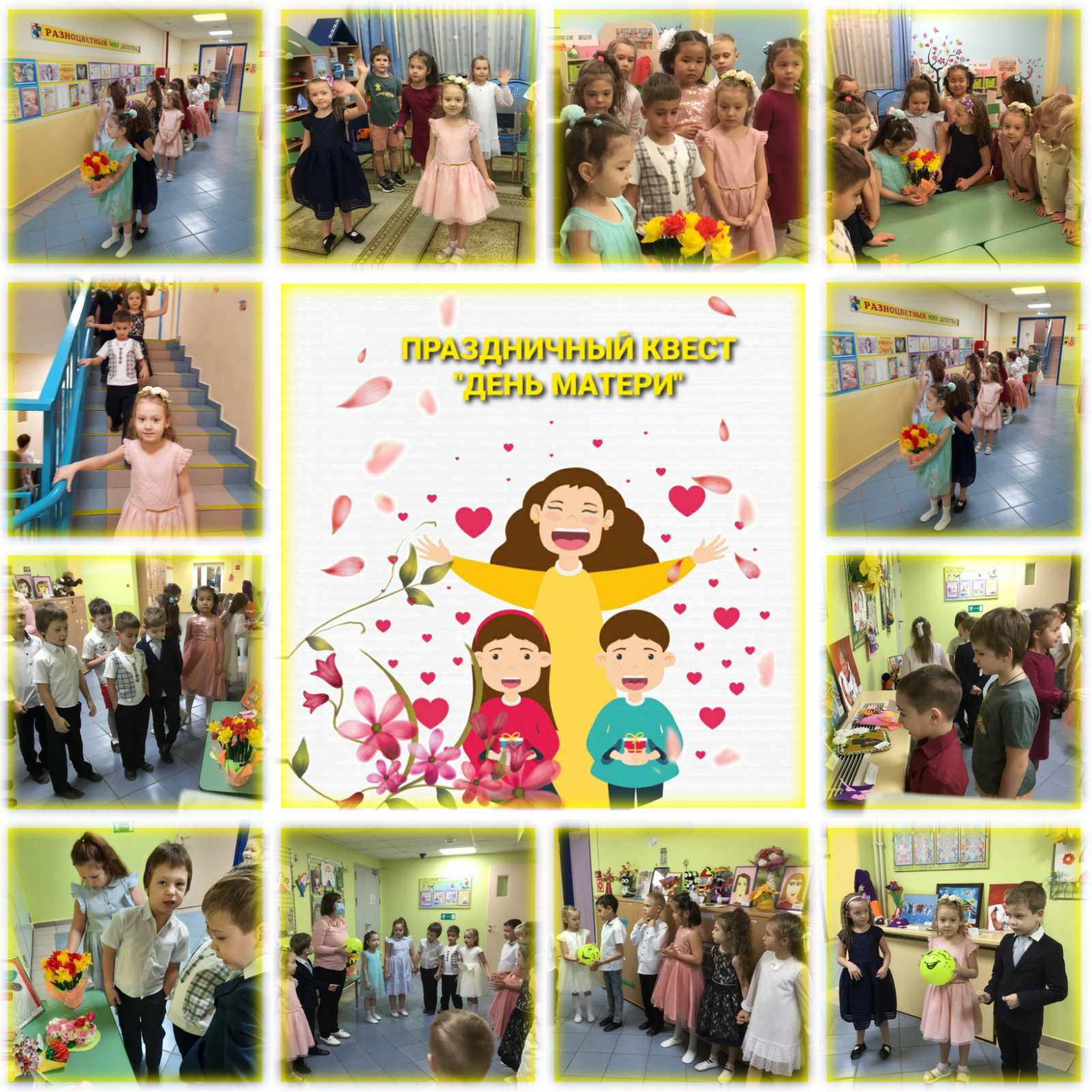 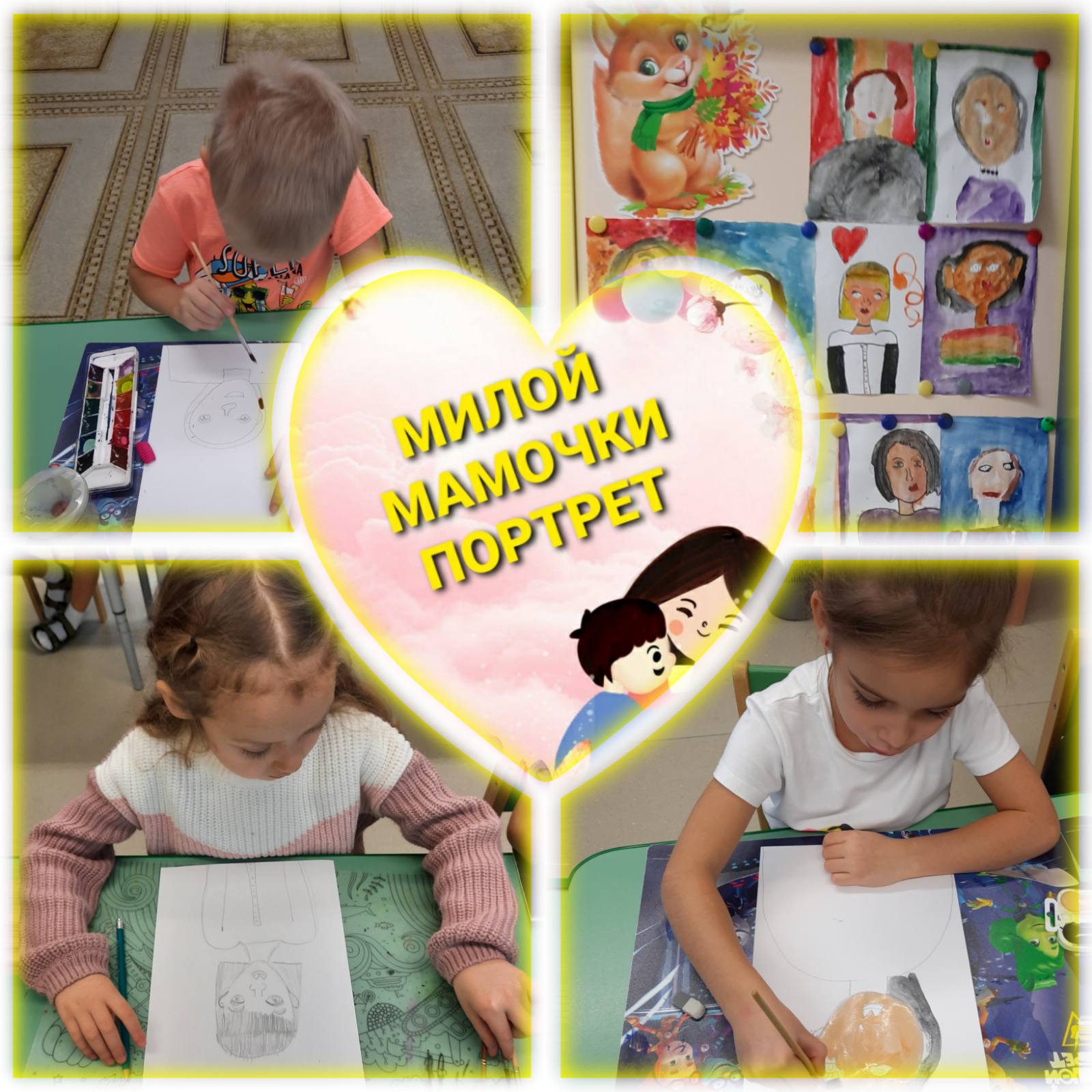 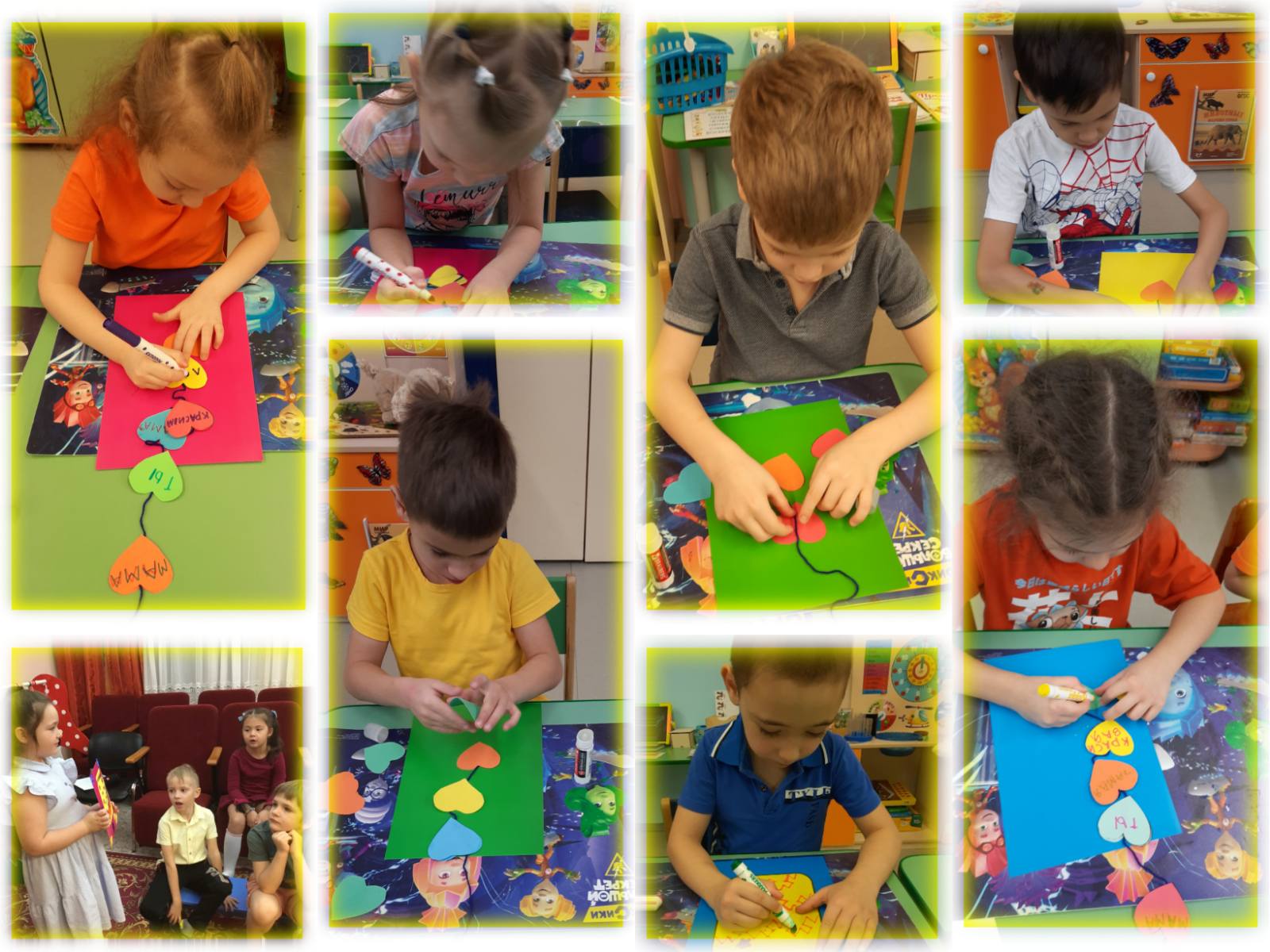 